  ..............................................      pieczęć  firmowa  Wykonawcy FORMULARZ  OFERTOWYNawiązując do postępowania nr NOSPR/8/2020, prowadzonego w trybie przetargu nieograniczonego na: „Dostawa fortepianu solistycznego”oferuję wykonanie przedmiotu zamówienia w zakresie objętym Specyfikacją Istotnych Warunków Zamówienia (SIWZ).Producent i model oferowanego instrumentu ……………………………………………………………………………………………..……Numer seryjny (jeżeli posiada …………….……………………………………………………………………………………………………….……Całkowita cena: netto wynosi ................................. złotych + podatek VAT ……..….% w kwocie 	............... złotych.brutto wynosi .................... złotych (słownie złotych: 	.........................................................).Cena oferty obejmuje wszystkie koszty niezbędne do należytego wykonania zamówienia zgodnie ze Specyfikacją Istotnych Warunków Zamówienia (wraz z załącznikami), w tym koszty materiałów i robocizny. W cenie oferty mieści się pełny zakres prac określony w specyfikacji istotnych warunków zamówienia wraz z załącznikami oraz uwzględnia ona wszystkie koszty, narzuty i opusty związane z realizacją zamówienia.Oferuję termin dostawy do 30 dni od daty zawarcia umowy.Oferuję okres gwarancji ____miesięcy (słownie:____________________)od dnia podpisania protokołu odbioru potwierdzającego bezusterkową dostawę.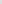 Uwaga! Okres gwarancji nie może być krótszy niż 60 miesięcy.Podwykonawcy/om powierzymy następującą część/części zamówienia, (jeżeli dotyczy):(Należy również wskazać procentową (%) lub kwotową (zł) wartość zamówienia)__________________________________________________________________________________________________________________________________________________________________________________________________________________________________________________________________Niniejszym wskazujemy nazwę/y (firmę/y) podwykonawcy/ów, któremu/którym zamierzamy powierzyć wykonanie części zamówienia: __________________________________________________________________________________________________________________________________________________________________________________________________________________________________________________________________Informujemy, że:□ wybór oferty nie będzie prowadzić do powstania u Zamawiającego obowiązku podatkowego.□ wybór oferty będzie prowadzić do powstania u Zamawiającego obowiązku podatkowego w odniesieniu do następujących usług/dostaw ________________________________________________________________Wartość usług/dostaw powodująca obowiązek podatkowy u Zamawiającego to __________________ zł netto.Oświadczamy, że:Zapoznaliśmy się z warunkami zamówienia i przyjmujemy je bez zastrzeżeń.Zdobyliśmy konieczne informacje niezbędne do właściwego przygotowania oferty.Zapoznaliśmy się z istotnymi postanowieniami umowy, stanowiącymi załącznik nr 2 do Specyfikacji Istotnych Warunków Zamówienia i w pełni akceptujemy postanowienia w nim zawarte.Uważamy się związani niniejszą ofertą na czas wskazany w SIWZ, tj. 30 dni.W ofercie nie została zastosowana cena dumpingowa i oferta nie stanowi czynu nieuczciwej konkurencji zgodnie z art. 89 ust.1 pkt.3 ustawy PZP i art. 5-17 ustawy z dnia 16.04.1993 r. o zwalczaniu nieuczciwej konkurencji (t.j. Dz. U. z 2018 r. poz. 419 z późń. zm.).Akceptujemy termin płatności faktur wynoszący do 30 dni od dnia dostarczenia prawidłowo wystawionej faktury.Zobowiązujemy się do podpisania umowy na realizację niniejszego zamówienia w miejscu i terminie wskazanym przez Zamawiającego.Oświadczamy, że wszystkie informacje podane w formularzu ofertowym są zgodne z prawdą oraz zostały przedstawione z pełną świadomością konsekwencji wprowadzenia Zamawiającego w błąd przy przedstawianiu informacji.Podany przez nas numer rachunku bankowego jest zgodny z numerem rachunku widniejącym w wykazie podmiotów zarejestrowanych jako podatnicy VAT, niezarejestrowanych oraz wykreślonych  i  przywróconych do rejestru VAT prowadzonym przez Szefa Krajowej Administracji Skarbowej (tzw. „biała lista podatników VAT”).________________, dn. ____________________________________________________________________(podpis(y) osób uprawnionych do reprezentacji wykonawcy, w przypadku oferty wspólnej - podpis pełnomocnika wykonawców)Zamawiający:Narodowa Orkiestra Symfoniczna Polskiego Radia z siedzibą w KatowicachNarodowa Orkiestra Symfoniczna Polskiego Radia z siedzibą w KatowicachNarodowa Orkiestra Symfoniczna Polskiego Radia z siedzibą w KatowicachNarodowa Orkiestra Symfoniczna Polskiego Radia z siedzibą w KatowicachNarodowa Orkiestra Symfoniczna Polskiego Radia z siedzibą w KatowicachNazwa (firma) / imię i nazwisko Wykonawcy / Wykonawców wspólnie ubiegających się o zamówienie:Adres Wykonawcy:Ulica, nr domu / nr lokalu:Adres Wykonawcy:Miejscowość i kod pocztowy:Adres Wykonawcy:Województwo:Kraj:NIP:REGON:REGON:Wykonawca jest mikro małym lub średnim przedsiębiorcą ) TAK  /  NIE ) TAK  /  NIE ) TAK  /  NIE ) TAK  /  NIE ) TAK  /  NIE )Adres do korespondencji:(jeżeli jest inny niż podany powyżej)Wykonawca jest:Spółdzielnią socjalną*Zakładem pracy chronionej*Zakładem aktywizacji zawodowej*Inne (jakie?) **wpisać odpowiednie*wpisać odpowiednie*wpisać odpowiednie*wpisać odpowiednie*wpisać odpowiednieNumer rachunku bankowegoNazwa banku(patrz pkt VII ppkt 9)Osoba upoważniona do kontaktu z Zamawiającym:Telefon:Osoba upoważniona do kontaktu z Zamawiającym:Faks:Osoba upoważniona do kontaktu z Zamawiającym:e-mail:Całkowita liczba stron oferty wraz z załącznikami: